新 书 推 荐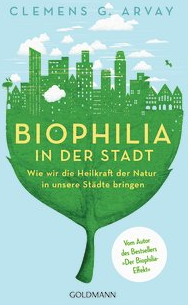 中文书名：《天人合一：让大自然的治愈力融入我们居住的城市》英文书名：Biophilia in the City: How to bring the healing power of nature into our cities         德文书名：Biophilia in der Stadt作    者：Clemens G. Arvay    出 版 社：Verlagsgruppe Random House GmbH       代理公司：ANA/ Lauren页    数：352页 出版时间：2018年5月代理地区：中国大陆、台湾审读资料：电子稿类    型：城市文化内容简介：大自然的治愈力量是如何融入我们的城市的？自然是治疗像压力和抑郁这样苦难文明的最好良药。如果我们进入森林，我们的免疫系统就会被激发。但是，我们如何才能从城市的自然中获得治愈的力量呢？在城市里融入森林吗？克莱门斯·阿瓦伊（Clemens Arvay）是个乐观派。这位生物学家展示了城市如何及怎样设计得接近大自然，对个人健康和整个社会的福祉都会产生积极的影响。未来的亲生物城市包括一个生态走廊的网络化系统，保证了更好的空气质量，并让每个人都能与大自然亲密接触。还有关于城市居民如何能过上更绿色的生活的建议。作者简介：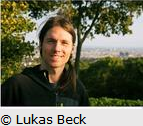 克莱门斯·G·阿瓦伊（Clemens G. Arvay）出生于1980年，他的专业是工程学和生物学。他研究了景观生态学和植物科学，并撰写了几本书，其中包括一些畅销书。阿瓦伊对人类与自然的关系很感兴趣，他的工作重点是与植物、动物和乡村相关联的健康促进作用。感谢您的阅读！请将反馈信息发至：版权负责人Email：Rights@nurnberg.com.cn安德鲁·纳伯格联合国际有限公司北京代表处北京市海淀区中关村大街甲59号中国人民大学文化大厦1705室, 邮编：100872电话：010-82504106, 传真：010-82504200公司网址：http://www.nurnberg.com.cn书目下载：http://www.nurnberg.com.cn/booklist_zh/list.aspx书讯浏览：http://www.nurnberg.com.cn/book/book.aspx视频推荐：http://www.nurnberg.com.cn/video/video.aspx豆瓣小站：http://site.douban.com/110577/新浪微博：安德鲁纳伯格公司的微博_微博 (weibo.com)微信订阅号：ANABJ2002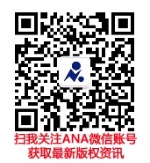 